IDENTIFICACIÓN                                                                                                                                Problemas tipos sobre números racionalesSi tengo $25 y hago compras por los  de esta cantidad, ¿cuánto debo? R: $5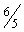 Una señora tenía en un recipiente 8 tazas de leche. Utilizó 2⅔ tazas para hacer un pastel y  tazas para hacer un flan. ¿Cuántas tazas de leche le quedaron?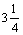 Una persona está a dieta para aumentar de peso. El primer mes subió . El segundo mes bajó ½. El tercer mes aumento  de kilo y el cuarto mes bajó ⅔ de kilo. ¿Cuántos kilos subió?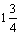 Una persona esta siguiendo una dieta para adelgazar. El primer mes bajó 2¼ kilos, el segundo bajó 1, el tercero subió  de kilo y el cuarto perdió 1 kilos. ¿Cuántos kilos bajó en total?Un reloj adelanta  de minuto cada hora. ¿Cuánto adelantará en 5 horas; en medio día; en una semana? R:  min.;  min.; 1 h. 12 min.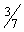 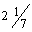 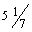 Tengo $86. Si compro 3 libros de $ cada uno y seis objetos de a $ cada uno, ¿cuánto me queda? R: $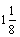 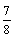 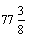 Para hacer un metro de una obra un obrero emplea 6 horas. ¿Cuánto empleará para hacer  metros;  metros? R: 88 hs.;  hs.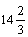 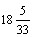 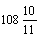 Compré tres sombreros a $ uno; 6 camisas a $ una. Si doy para cobrar un billete de $50, ¿cuánto me devuelven? R: $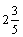 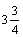 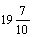 Tenía $, compré 8 plumas fuentes a $; 9 libros a $ y luego me pagan $. ¿cuánto tengo ahora? R: $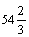 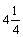 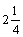 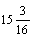 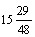 Si de una soga de  de longitud se cortan tres partes iguales de  metros de longitud, ¿cuánto falta a lo que queda para tener  metros? R:  metros.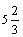 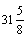 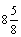 Compré 16 caballos a $ uno y los vendí a $ uno ¿Cuánto gané? R: $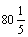 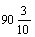 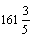 A $ el saco de naranjas, ¿cuánto pagaré por tres docenas de sacos? R: $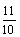 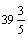 Tenía $40 y gasté . ¿Cuánto me queda? R: $25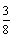 Un hombre es dueño de los  de una finca y vende  de su parte. ¿Qué parte de la finca le queda? R: 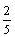 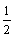 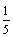 Un mechero consume  kgs. de aceite por día. ¿Cuánto consumirá en  de día? R:  kg.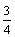 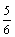 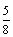 Si un auto anda 60 Kms por hora, ¿cuánto andará en , en , en  y en  de hora? R: 36; ; ;  Kms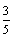 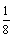 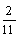 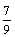 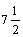 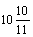 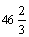 Un obrero realizará una obra por $200 y hace los . ¿Cuánto recibirá? R: $70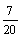 Un obrero realizará una obra por $300 y ya ha cobrado una cantidad equivalente a los  de la obra. ¿Cuánto le falta por cobrar? R: $80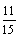 ¿Cuántos litros hay que sacar de un tonel de  para que queden en él los  del contenido? R: 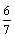 En un colegio hay 324 alumnos y el número de alumnas es los  del total. ¿Cuántos varones hay? R: 198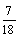 De una finca de , se venden los  y se alquilan los  del resto. ¿Cuánto queda? R: Me deben los  de $88. Si me pagan los  de los $88, ¿cuánto me deben? R: $50Repartí $ entre varias personas y a cada una tocó $. ¿Cuántas eran las personas? R: 5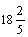 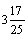 Si en 20 minutos estudio los  de una página de un libro, ¿en cuánto tiempo podré estudiar 10 páginas? R: 5 h.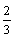 La distancia entre dos ciudades es de 140 Kms. ¿Cuántas horas debe andar un hombre recorre los  de dicha distancia en una hora, para ir de una ciudad a otra? R:  h.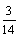 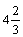 A $ el kilo de una mercancía, ¿cuántos kilos puedo comprar con $80? R:  kilos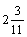 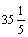 ¿Cuántas varillas de  de metro de longitud se pueden sacar de una varilla de  metros de largo? R: 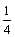 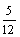 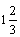 Si tengo $50, ¿a cuantos muchachos podré dar $ por cabeza? R: A 30Si un kilogramo de frijoles cuesta los  de uno de manteca, ¿con cuántos kilogramos de frijoles podré comprar 15 de manteca? R: Con 20.Área: MATEMÁTICASFecha: Enero 20 de 2012GRADO: SéptimoNombre del Estudiante:                                                                         UNIDAD: 03Nombre del Estudiante:                                                                         UNIDAD: 03Nombre del Estudiante:                                                                         UNIDAD: 03Nombre del Docente: LUIS LOZADA RUIZ                                                 Asignatura:  aritméticaNombre del Docente: LUIS LOZADA RUIZ                                                 Asignatura:  aritméticaNombre del Docente: LUIS LOZADA RUIZ                                                 Asignatura:  aritméticaIndicador de desempeño: Operaciones de números racionalesIndicador de desempeño: Operaciones de números racionalesIndicador de desempeño: Operaciones de números racionales